ДатаПредмет Класс ФИО учителяТема урокаСодержание урока 25.05Физическая культура 10-11(девушки)Станиловская Е.В1Упражнения на гибкость. Тест – наклон туловища вперед из положения сидя2 Подведение итогов учебного годаДоброе утро ребята. Сегодня на уроке мы сдаем тест на гибкость .  Просмотреть ролик  правильной техники выполнения. https://youtu.be/47B66jkeCvchttps://youtu.be/upzMRy1NVxc Теперь приступим к разминке,  разминку делаем обязательно  иначе получим травму. Разминка специально направленна на растяжкуhttps://youtu.be/LeATmNcqIM0После разминки выполним тест и результаты отправить мне. Задание на лето!!! Каждое утро выполнять утреннюю разминку ,  Отжиматься и качать пресс, мальчикам подтягиваться . Готовимся всем классом сдавать нормы ГТО.   До свидания.25.05Физическая культура  10-11 (юноши)Кобякова В.В.1. Упражнения  на закрепление техники бега на 2. Спринтерский бег. Подведение итогов учебного годаОзнакомиться с планом работы в группах: Дистанционное обучение (11 кл и 10 класс ) мессенджереа Viber2. Просмотр предложенного ролика youtu be «.Упражнения  на закрепление техники бега на ».3. Разминка «Лучшая утренняя зарядка /Best mominq exercises 4.Внимательно разобрать технику спринтерского бега по фазам, записать в тетрадь.5. Отправить выполненное задание  в группах: Дистанционное обучение (11 кл и 10 класс ) мессенджереа Viber или личным сообщением  до 14.00 (ФИ учащегося, класс) 6. Ознакомиться с итогами учебного года25.05.География 11Меньшагина Т.В.Обобщающий урок по разделу «Насущные проблемы человечества». Итоговый урок.Выводы по разделу «Насущные проблемы человечества», стр. 357 – запишите в тетрадьВыполните одно задание по выбору из рубрики «Вопросы и задания для обобщения по разделу», стр.357.25.05Обществознание11Пахомова Ю.В.Политический процесс и культура политического участия.смотрим - https://www.youtube.com/watch?v=WiBhhTxFzp425.05Обществознание11Пахомова Ю.В.Политический процесс и культура политического участия.онлайн - тест1   https://kupidonia.ru/viktoriny/test-po-obschestvoznaniju-politicheskij-protsess-i-kultura-politicheskogo-uchastija онлайн - тест  2  https://videouroki.net/tests/politichieskii-protsiess-i-politichieskoie-uchastiie.html25.05Литература11Андронова Л.В.Обобщение курса литературы в 11 классеПосмотрите видеоурок: 1.О поэзии https://yandex.ru/video/preview/?filmId=15588677293474340364&text=видеоурок+русский+11+класс+Обобщение+курса+литературы+в+11+классе2. О прозе: https://yandex.ru/video/preview/?filmId=15588677293474340364&text=видеоурок+русский+11+класс+Обобщение+курса+литературы+в+11+классе3. Какие произведения вам запомнились в курсе литературы 11 класса?25.05Алгебра  и начала анализа11Николаева В.И.Итоговая контрольная работаЧасть I.  Укажите наименьшее значение функции  у = 2 – 5sin x.Ответ:Найдите производную функции у = 2х + cos х.у = 2х – sin x                  3) у = x 2х-1 + cos x                  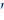 у = 2х  ln 2 – sin x          4) у = 2х  ln 2 – cos x